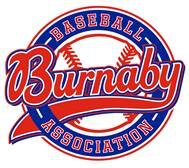 To initiate a refund for registration fees, parents must email registrar@burnabybaseball.com. The date of written request will be the date used to process any reductions to refund requests as listed below:NOTES: TeamSnap’s processing fees cannot be refunded. If there is an extenuating circumstance e.g. Covid protocols, new refund policy will be issued to address the circumstance which will supersede this refund policy.SPRING Refund Reduction Timeline:Prior to March 15 - $25 Administration FeeMarch 16 until rostered onto a team – 25% of Registration Fee plus $25 Administration FeeFollowing first practice / game – 50% of Registration Fee plus $25 Administration FeeAfter May 1 – NO REFUNDSRep Teams (18U-AAA | 15U-AAA / AA | 13U-AA) – above fees apply plus any costs associated with any and all personal items printed or stitched._________________________________________________________________________________SUMMER Refund Reduction Timeline:Prior to July 1 (or first game or practice whichever comes first) - $25 Administration Fee plus any costs associated with personal items printed or stitched.After July 1 – NO REFUNDS_________________________________________________________________________________FALL Refund Reduction Timeline:Prior to August 31st (or first game or practice, whichever comes first) - $25 Administration Fee plus any costs associated with personal items printed or stitched.After August 31st  – NO REFUNDS_________________________________________________________________________________Refunds amounts for Player withdrawal due to unforeseen circumstances (injury, relocation, etc.) will be considered by the Board on an individual basis. All refunds will be processed by end of each season.